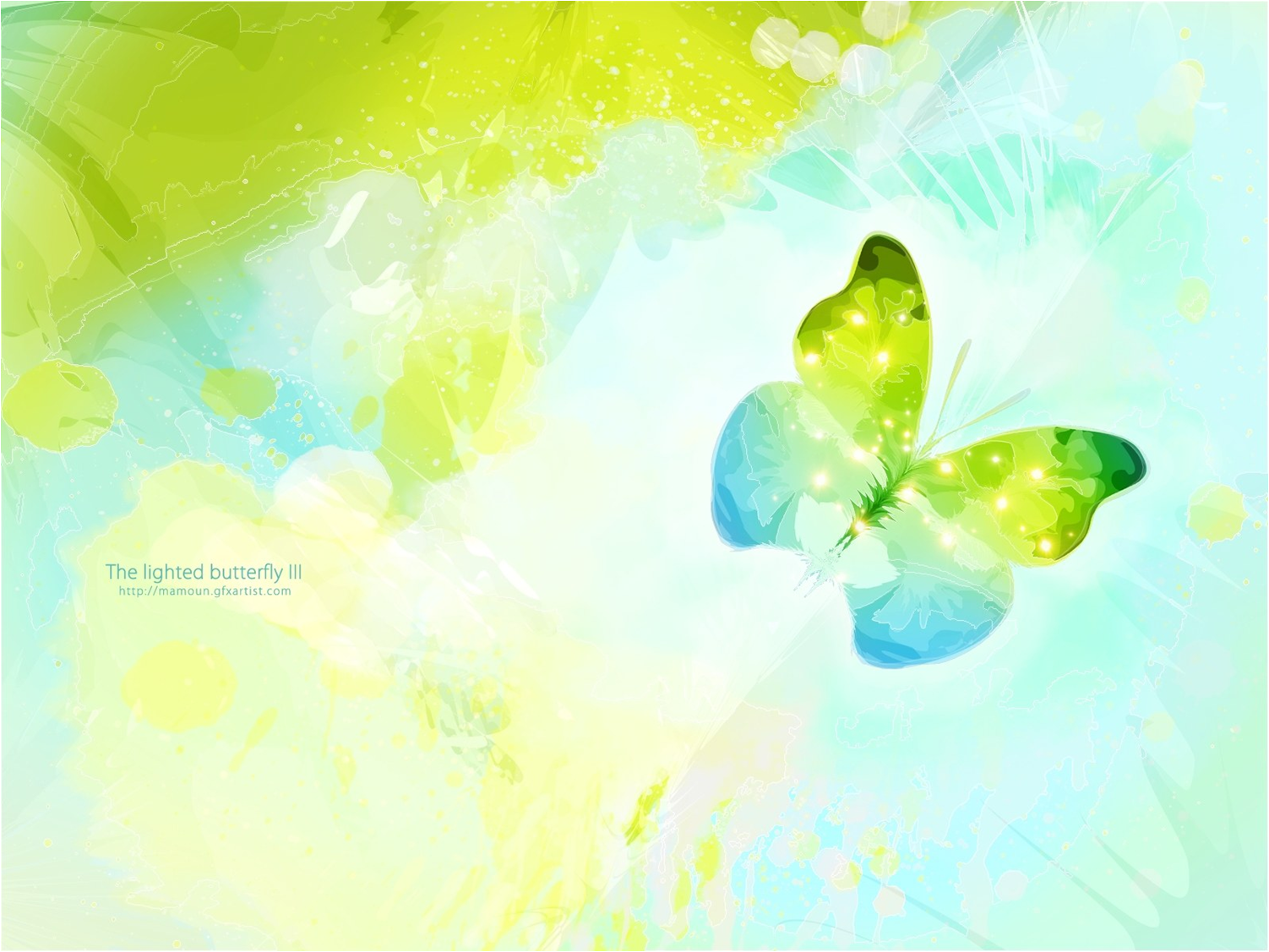 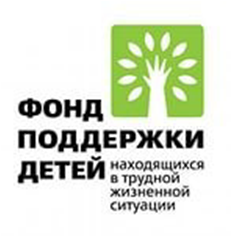 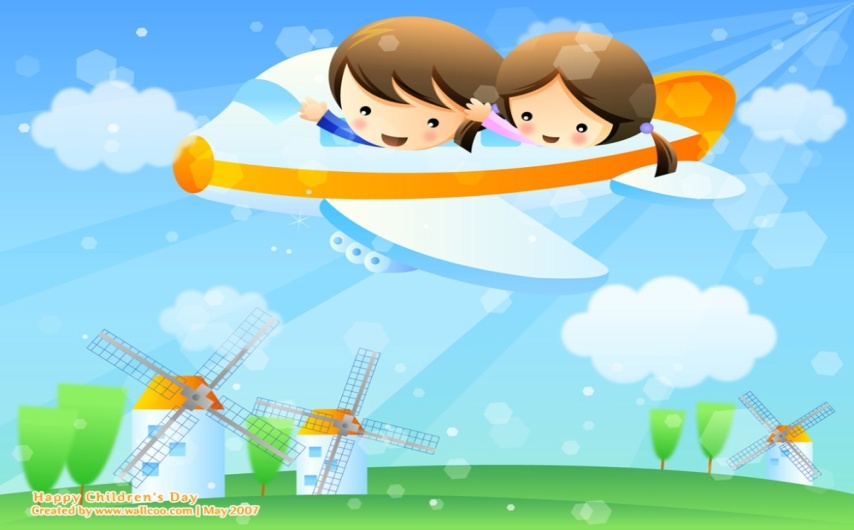 ПРОЕКТ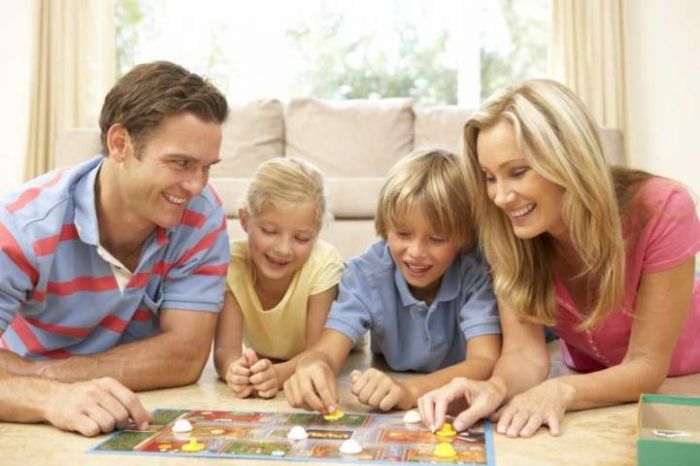 «РАЗВИТИЕ ВНУТРЕННИХ РЕСУРСОВ СЕМЬИ, ВОСПИТЫВАЮЩЕЙ РЕБЕНКА С ОГРАНИЧЕННЫМИ ВОЗМОЖНОСТЯМИ «СЕМЕЙНЫЙ ОЧАГ» В БУ «Реабилитационный центр «Детство» реализуется проект «Семейный очаг». В рамках данного проекта 8 апреля психологом была проведена практическая консультация для родителей на тему: «Эмоциональное благополучие ребенка», целью, которой было формирование  у родителей представления о важности эмоционального благополучия ребенка. Встреча началась с упражнения «Я люблю себя за то,…», которое помогло каждому участнику осмыслить свои положительные качества, поступки. Родителям была предложена теоретическая  и практическая часть по данной тематике: работа в группах, «вопрос-ответ»,  участие в различных упражнениях. Динамическая пауза  и пожелания в кругу оставили у родителей положительные эмоции от встречи с психологом. 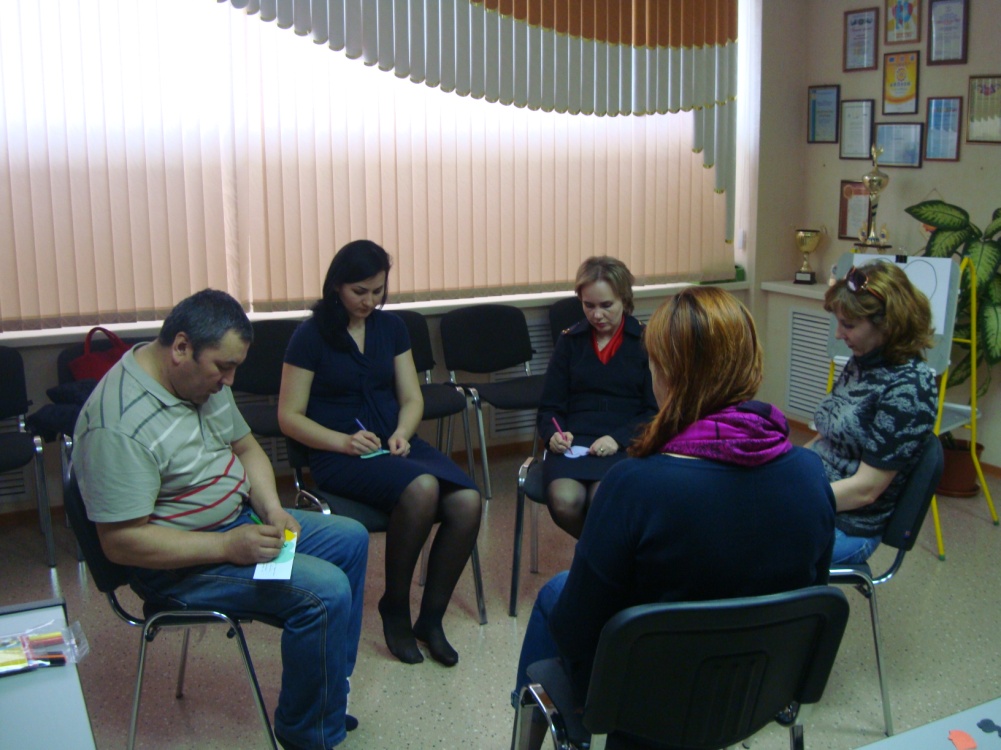 28 апреля логопедами был проведен семинар  для родителей «Развитие артикуляционной моторики у детей с речевыми нарушениями». Логопеды познакомили родителей с правилами выполнения артикуляционной гимнастики для губ и языка. Практически показали выполнение пассивной артикуляционной гимнастики.  Родители остались довольны тем, что узнали много новой информации, которую можно будет применить, занимаясь с ребенком в домашних условиях.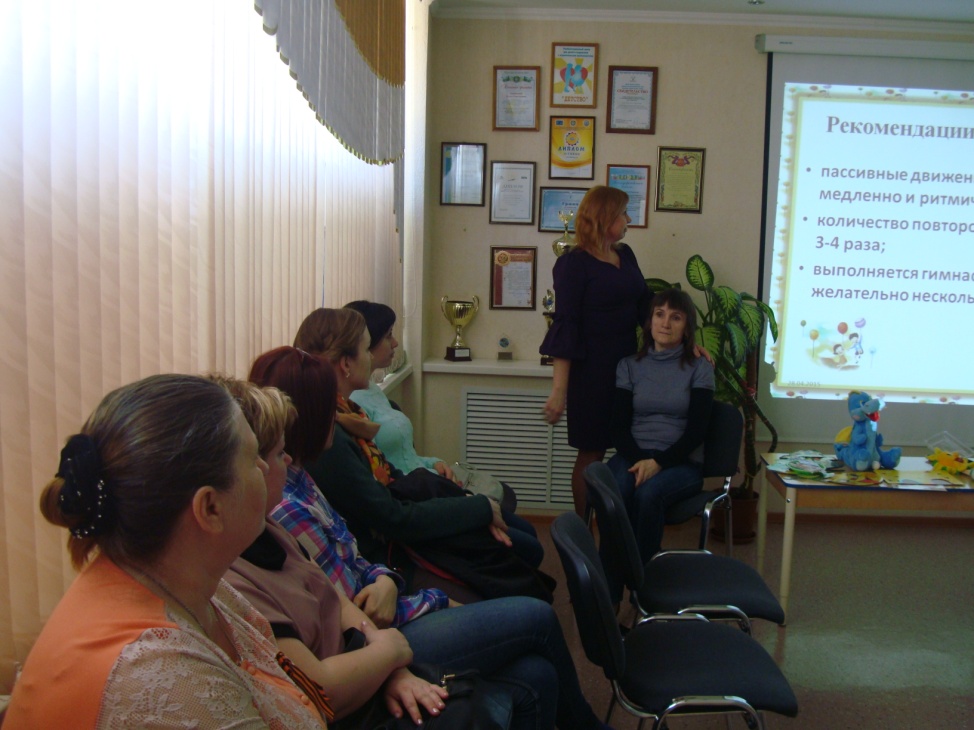 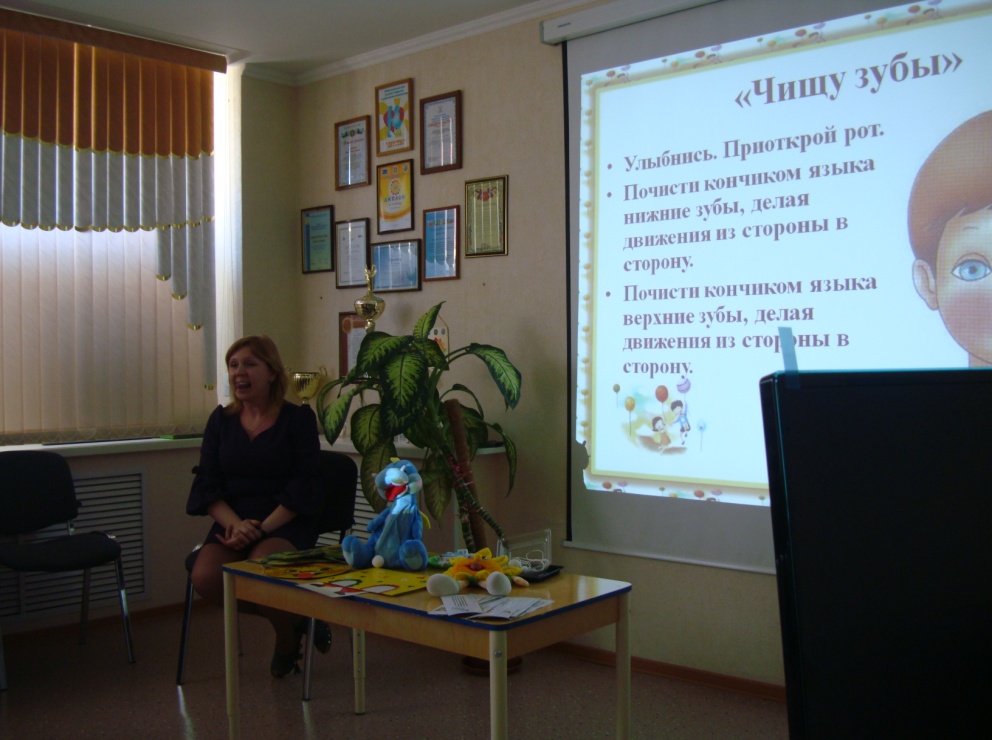 